 _______　　　　　 _______　　　　　　　　（____________________）【み】〒110-8615　４－５－６　　・　９⑥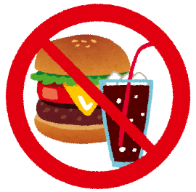 と (や　しなど)、は  ってきます。では、べを　べません。の　は、や　などの　を　ります。かばんに　れます。かばんの　に　しません。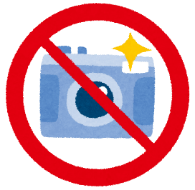 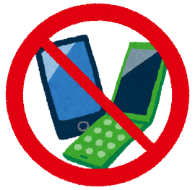 また、や　で　はしないで　ください。の　は　の　を　きます。あなたが　をしないように、にります。に　きません。あなたの　に　の　４つのことを、ず　して　ください。と　そのの　を　どちらも　みます。　→　みを　りします。は　められた　で　います。の　は　いません。あなたの　の　の　などを　ります。の （と　に　に　います／と　に　からります）は、の　で　の　に　して　って　ください。の　が　いです。（があります。）→　んで　ください。に　が　ていません。→　から　などは　しません。あなたの　が　の　の　の　をしました。→　に　することが　できなく　なります。は　２まで　みをすることが　できます。３の　みは　できません。な　を　します。が　な　が　できると　（めること）したは、2は　みが　できません。の　について　わかりました。　→　あなたの　を　いて　ください。あなたの　:　　　　　　　　　　　　　　　　　　ふりがな※（おさん・おさんなど）の　をひらがなで　いて　ください。 /※どもは　どこので　まれましたか。の　 ※どもが　せるは　ですか。ふりがなですか。どもの　（）※を　ください。（の　）の　(など) ・に　っていますか？（〇で　んで　ください）はい・いいえの　 / の　　:　　　　　　　　　　　　　　　   :　　　　　　　　　　　　　　　　　　　　　 　:　　　　　　・に　っていますか？（〇で　んで　ください）はい・いいえの　 / の　　:　　　　　　　　　　　　　　　   :　　　　　　　　　　　　　　　　　　　　　 　:　　　　　　・に　っていますか？（〇で　んで　ください）はい・いいえの　 / の　　:　　　　　　　　　　　　　　　   :　　　　　　　　　　　　　　　　　　　　　 　:　　　　　　いつ　へ　ましたか？：いつ　へ　ましたか？：を したことがありますか？どこで　　しましたか。（：で　１）を したことがありますか？どこで　　しましたか。（：で　１）　の　みは　なんですか？　の　みは　なんですか？てはまる スキルを　〇で んで ください。◆ ひらがなを　くことは　［　①すべて ける　②し ける　③けない　］ひらがなを　むことは　［　①すべて める　②し める　③めない　］◆ かたかなを　くことは　［　①すべて ける　②し ける　③けない　］かたかなを　むことは　［　①すべて める　②し める　③めない　］◆ を　むことは　　　［　①やさしい は める　②ほとんど めない　］◆ を　くことは　　　［　①すべて ける　②し ける　③けない　］を　うことは　　　［　①すべて える　②し える　③えない　］てはまる スキルを　〇で んで ください。◆ ひらがなを　くことは　［　①すべて ける　②し ける　③けない　］ひらがなを　むことは　［　①すべて める　②し める　③めない　］◆ かたかなを　くことは　［　①すべて ける　②し ける　③けない　］かたかなを　むことは　［　①すべて める　②し める　③めない　］◆ を　むことは　　　［　①やさしい は める　②ほとんど めない　］◆ を　くことは　　　［　①すべて ける　②し ける　③けない　］を　うことは　　　［　①すべて える　②し える　③えない　］てはまる スキルを　〇で んで ください。◆ ひらがなを　くことは　［　①すべて ける　②し ける　③けない　］ひらがなを　むことは　［　①すべて める　②し める　③めない　］◆ かたかなを　くことは　［　①すべて ける　②し ける　③けない　］かたかなを　むことは　［　①すべて める　②し める　③めない　］◆ を　むことは　　　［　①やさしい は める　②ほとんど めない　］◆ を　くことは　　　［　①すべて ける　②し ける　③けない　］を　うことは　　　［　①すべて える　②し える　③えない　］